.Traduit et préparé par  Irène COUSIN,  Professeur de Danse  -  4 / 2016Chorégraphies en français, site : http://www.speedirene.comIntroduction  :  16  tempsFORWARD ROCK, TRIPLE FULL TURN (OPTION COASTER STEP), WEAVE (FACING1.30)OPTION : 3&4	COASTER STEP D  : reculer BALL PD - reculer BALL PG à côté du PD - pas PD avantFORWARD ROCK, BACK ROCK LOOKING OVER SHOULDER, FORWARD ROCK, ½ TURN SHUFFLE. 7.30WALK WALK, KICK BALL STEP, SIDE ROCK, (STRAIGHTENING UP TO 9 O’CLOCK WALL) CROSSING SAMBA.CROSS ROCK, CHASSE ¼ TURN, FULL TURN (OPTION WALK WALK) MAMBO STEP.RESTART : ici, sur le 4ème mur, après 32 temps, et reprendre la Danse au débutSIDE, ¼ SIDE, ¼ SIDE, CLAP CLAP, CROSS POINT, & POINT, STEP.REPEAT Section 5 ,  à la fin des 3ème mur et 6ème mur (dernier mur)REPEAT Section 5 ,  3 fois à la fin du 5ème murSÉQUENCES :*1er mur   = 40 temps  /  2ème mur = 40 temps*3ème mur = 40 temps  + S5  /  4ème mur = 32 temps / RESTART*5ème mur = 40 temps  + S5 + S5 + S5   /  6ème mur = 40 temps  + S5A Love I Think Will Last (fr)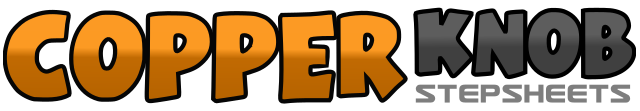 .......Count:40Wall:2Level:Novice ++.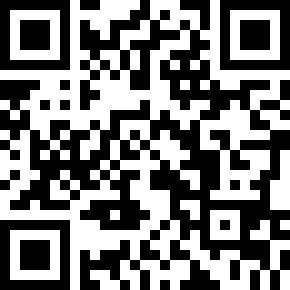 Choreographer:Audrey Watson (SCO) - Avril 2016Audrey Watson (SCO) - Avril 2016Audrey Watson (SCO) - Avril 2016Audrey Watson (SCO) - Avril 2016Audrey Watson (SCO) - Avril 2016.Music:A Love I Think Will Last - Niamh Lynn & Johnny BradyA Love I Think Will Last - Niamh Lynn & Johnny BradyA Love I Think Will Last - Niamh Lynn & Johnny BradyA Love I Think Will Last - Niamh Lynn & Johnny BradyA Love I Think Will Last - Niamh Lynn & Johnny Brady........1.2ROCK  STEP  D  avant ,  revenir  sur  G  arrière3&4FULL  TURN  D  . . . .  TRIPLE  STEP  D  sur  place  :  D.  G.  D.5.6CROSS  PG  devant  PD  -  pas  PD  côté  D7&8BEHIND-SIDE-CROSS  G  :  CROSS  PG  derrière  PD  -  pas  PD  côté  D  -  CROSS  PG  devant  PD  - 1 : 30 -1.2ROCK  STEP  D  avant ,  revenir  sur  G  arrière	                                                             ]          ROCKIN3.4ROCK  STEP  D  arrière ,  revenir  sur  G  avant , en regardant par-dessus épaule D	    ]           CHAIR5.6ROCK  STEP  D  avant ,  revenir  sur  G  arrière7&8SHUFFLE  D , 1/2  tour  D  :  1/4  de  tour  D . . . .  pas  PD  côté  D  -  pas  PG  à  côté  du  PD . . . . .  1/4  de  tour  D . . . .  pas  PD  avant  - 7 : 30 -1.22  pas  avant  :  pas  PG  avant  -  pas  PD  avant3&4KICK  BACK  STEP  G  :  KICK  PG  avant  -  pas  BALL  PG  légèrement  arrière  -  pas  PD  avant5.6ROCK  STEP  latéral  G  côté  G ,  revenir  sur  PD  côté  D   - 9 : 00 -7&8CROSS  PG  devant  PD  -  ROCK  STEP  latéral  D  côté  D ,  revenir  sur  PG  côté  G1.2CROSS  ROCK  STEP  D  devant ,  revenir  sur  PG  derrière3&4SHUFFLE  D  latéral  :  pas  PD  côté  D  -  pas  PG  à  côté  du  PD  -  1/4  de  tour  D . . . .  pas  PD  avant5.6FULL  TURN  D  :  1/2  tour  D . . . .  pas  PG  arrière  -  1/2  tour  D . . . .  pas  PD  avant7&8MAMBO  STEP  G  avant  :  ROCK  STEP  G  avant ,  revenir  sur  PD  arrière  -  pas  PG  arrière1.2pas  PD  côté  D  -  1/4  de  tour  G . . . .  pas  PG  côté  G3&41/4  de  tour  G . . . .  pas  PD  côté  D  -  HOLD  +  CLAP  -  HOLD  +  CLAP5.6CROSS  PG  devant  PD  -  TOUCH  pointe  PD  côté  D&7.8SWITCH  :  pas  PD  à  côté  du  PG  -  TOUCH  pointe  PG  côté  G  -  pas  PG  avant